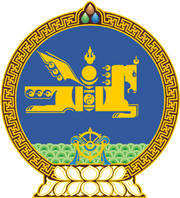 МОНГОЛ УЛСЫН ХУУЛЬ2018 оны 06 сарын 27 өдөр                                                                  Төрийн ордон, Улаанбаатар хот       ХӨДӨЛМӨРИЙН АЮУЛГҮЙ БАЙДАЛ,       ЭРҮҮЛ АХУЙН ТУХАЙ ХУУЛЬД ӨӨРЧЛӨЛТ     ОРУУЛАХ ТУХАЙ1 дүгээр зүйл.Хөдөлмөрийн аюулгүй байдал, эрүүл ахуйн тухай хуулийн 4 дүгээр зүйлийн 4.1.5 дахь заалтын “дайчилгааны” гэснийг “дайчилгаатай” гэж өөрчилсүгэй.  2 дугаар зүйл.Энэ хуулийг Дайчилгааны тухай хуульд нэмэлт, өөрчлөлт оруулах тухай хууль хүчин төгөлдөр болсон өдрөөс эхлэн дагаж мөрдөнө.	МОНГОЛ УЛСЫН 	ИХ ХУРЛЫН ДАРГА 					          М.ЭНХБОЛД 